WICONA präsentiert neue WICTOP Version 7.4Mit zahlreichen Innovationen und Optimierungen kann die neue Version 7.4 der WICONA Konstruktionssoftware WICTOP aufwarten. Materialbestellungen können jetzt aus WICTOP online direkt an WICONA geschickt werden.Der Zeichnungsaufbau wurde mit neuen Funktionalitäten erweitert und in der Bedienung vereinfacht. So lassen sich jetzt alle Zeichnungselemente in Echtzeit mit der Maus verschieben, skalieren und drehen. Zusätzlich zu Ansichten, Schnitten und DXFs können jetzt auch in die Zeichnungen frei positionierbare Textboxen und Bilder im bmp-Format eingefügt werden. Konstruktionszeichnungen lassen sich jetzt am Bildschirm und in den Ausdrucken fotorealistisch darstellen. In der Beschlagsauswahl, den Stücklisten, den Ansichten, Schnitten und im Zeichnungsaufbau werden die Beschläge jetzt auch graphisch mit Bildern dargestellt.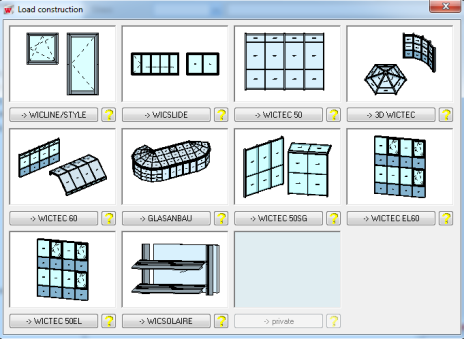 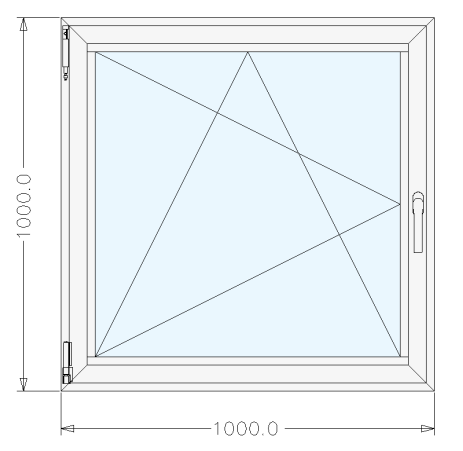 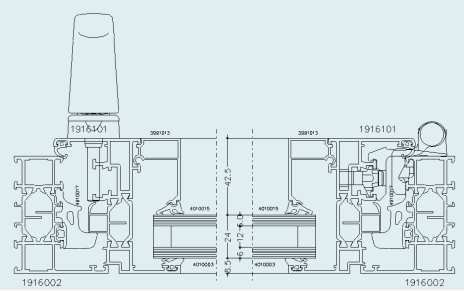 